Eléments à fournir pour votre site webDans le fichier ci-dessous vous devez renseigner toutes les informations (images et textes) qui serviront à remplir votre site web.Si vous n’arrivez pas à fournir certaines images et que le modèle de site que vous avez choisi l’exige, nous remplacerons le vide par des images génériques prises sur internet (vous pourrez toujours les modifier ultérieurement depuis l’interface d’administration).NB : Faites l’effort de fournir des photos de bonne qualité et de bonne résolution car la beauté de votre site en dépendAprès avoir écrit toutes les informations vous devez enregistrer ce fichier dans votre ordinateur puis aller sur le site internet www.rapidowebsite.com, dans la section correspondant au site que vous voulez commander, puis suivre les étapes. Le remplissage de ce fichier correspond à l’étape 1.Le numéro et le nom du modèle de site que vous avez choisi : (très important)…..Le nom de votre entreprise :…..Le nom de domaine que vous souhaitez pour votre site web (une vérification sera nécessaire pour savoir si une autre entreprise ne l’a pas déjà choisi) :EXEMPLE : www. votre-nom-de-domaine .com,  www. michaeldouglas .com……Le logo de votre entreprise Si vous n’en avez pas nous pourrons vous en fournir un. Ecrivez-nous à : siteweb@rapidowebsite.com pour demander un devis.……La description de votre entreprise……La vidéo de présentation de votre business (si disponible)NB : il est préférable pour des raisons de de visibilité et de sécurité qu’elle soit déjà en ligne (youtube, vimeo …etc)Si vous n’en avez pas et que vous souhaitez en avoir une dans votre site web, Ecrivez-nous à : siteweb@rapidowebsite.com pour demander un devis.Les slogans de votre entreprise (pourraient servir dans une bannière, si nécessaire. Pas obligatoire):Slogan1 : (avec image explicative)……..Slogan 2 : (avec image explicative)……….Slogan…..XXX : (Avec image explicative)	………Description des services que vous offrez (si nécessaire. Pas obligatoire) :Service 1 : (avec image explicative)…..Service 2 : (avec image explicative)……Service 3 : (avec image explicative)……Service …XXX : (avec image explicative)……Les produits que vous présentez :Listez vos produits ainsi que leurs photos dans ce tableau (photo du produit, nom du produit, description détaillée du produit):Les photos doivent être de très bonne qualité car la crédibilité de votre business en dépend.Les informations de contact :……La (les) localisation(s) de votre entreprise :……Le (Les) numéro(s) de téléphone(s) : …….PHOTO DU PRODUITNOMDESCRIPTION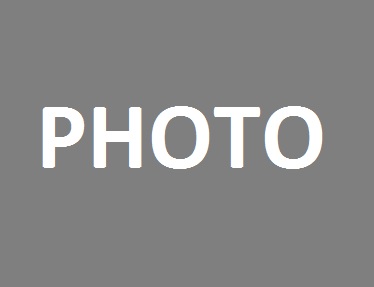 Nom du produit…..Description du produit….Nom du produit…..Description du produit….